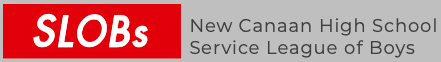 Family and Children’s Agency Back to School DonationThank you and SLOBS of New Canaan again for participating again this year 2021 in our Backpack/School Supply Drive.  Especially due to the COVID pandemic, clients are truly struggling to cope.  Your help can greatly reduce the stress on our families by providing what the kids need to start back this new school year.  Please select items from the registry below. The items will be sent directly to FCA who will distribute the items.  Below please see a link to an Amazon registry (wish list)https://www.amazon.com/hz/wishlist/ls/2T7LRLWFKF1NT?ref_=wl_shareHow:  Click on the Amazon registry link and select items to purchase from Now - August 12 (Please do this ASAP as items need to be distributed before school starts!)Credits:  SLOB receives .5 hour credit and SLOB parent receives .5 hour credit.Please screen shot your order and email to hwatchmaker@gmail.com so you get credit for your donation.Questions: Email hwatchmaker@gmail.com or seanwatchmaker@gmail.comThe amazon list contains backpacks and bulk school supplies which will be delivered to the FCA in Stratford. The address is:  Lisa Habasinski (FCA Backpack Drive) – 2090 Broadbridge Avenue, Stratford, CT 06614In an effort to keep track of the donations coming in, please make sure a note is accompanying the order stating donor name and company/group name so they know this donation came from SLOBS.THANK YOU FOR YOUR GENEROSITY!!